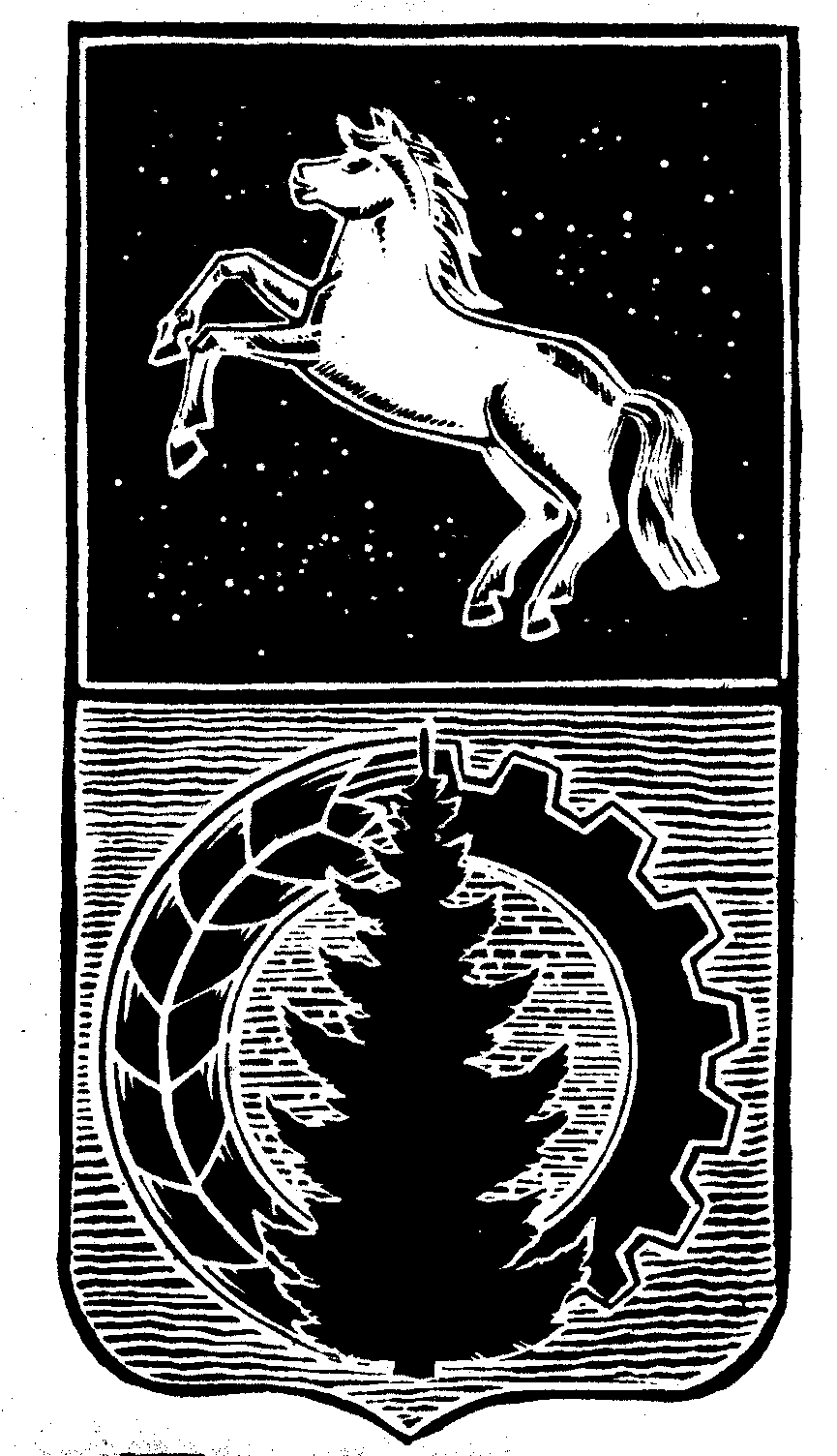 КОНТРОЛЬНО-СЧЁТНЫЙ  ОРГАНДУМЫ  АСИНОВСКОГО  РАЙОНАЗАКЛЮЧЕНИЕна проект постановления администрации Асиновского района  «О внесении изменений в постановление администрации Асиновского района от 31.10.2017 № 1706 «Об утверждении муниципальной программы «Формирование современной среды населенных пунктов на территории муниципального образования «Асиновский район» на 2018 – 2022 годы»г. Асино									       26.03.2020 годаКонтрольно-счетным органом Думы Асиновского района в соответствии со ст. 10 решения Думы Асиновского района от 16.12.2011 г № 104 «Об утверждении Положения «О Контрольно-счетном органе Думы Асиновского района» рассмотрен представленный проект постановления администрации Асиновского района «О внесении изменений в постановление администрации Асиновского района от 31.10.2017 № 1706 «Об утверждении муниципальной программы «Формирование современной среды населенных пунктов на территории муниципального образования «Асиновский район» на 2018 – 2022 годы».Экспертиза проекта постановления Администрации Асиновского городского поселения «Об утверждении муниципальной программы «Формирование современной среды населенных пунктов на территории муниципального образования «Асиновский район» на 2018 – 2022 годы» проведена с 26 марта 2020 года в соответствии со статьёй 157 Бюджетного Кодекса, статьей 9 Федерального закона от 07.02.2011 № 6-ФЗ «Об общих принципах организации и деятельности контрольно – счетных органов субъектов РФ и муниципальных образований», пунктом 7 части 1 статьи 4 Положения о Контрольно-счетном органе муниципального образования «Асиновский район», утвержденного решением Думы Асиновского района от 16.12.2011 № 104, в целях определения соответствия муниципального правового акта бюджетному законодательству и на основании пункта 12.1 плана контрольных и экспертно-аналитических мероприятий Контрольно-счетного органа Думы Асиновского района на 2020 год, утвержденного распоряжением председателя Контрольно-счетного органа Думы Асиновского района от 27.12.2019 № 75, распоряжения председателя Контрольно-счетного органа  на проведение контрольного мероприятия от 26.03.2020 № 25.Должностные лица, осуществлявшие экспертизу:Аудитор Контрольно-счётного органа Думы Асиновского района Белых Т. В.Согласно представленного проекта Постановления, внесены следующие изменения в муниципальную программу «Формирование современной среды населенных пунктов на территории муниципального образования «Асиновский район» на 2018 – 2022 годы» (далее – Муниципальная программа):1. В Паспорте МП, в разделах «Объемы и источники финансирования МП (с детализацией по годам реализации, тыс. рублей)» изменен общий объем финансовых средств, а именно увеличен на 17 052,4 тыс. рублей (с 26 817,8 тыс. рублей до 43 870,2 тыс. рублей, в том числе:- на 2018 год без изменений 6 940,5 тыс. рублей, из них за счет средств федерального бюджета без изменений 5 477,7 тыс. рублей, за счет средств областного бюджета без изменений 1 121,9 тыс. рублей, за счет средств местного бюджета 340,9 тыс. рублей, за счет внебюджетных источников в размере 0,0 тыс. рублей;- на 2019 год без изменений 19 677,3 тыс. рублей, из них за счет средств федерального бюджета без изменений 18 991,6 тыс. рублей, за счет средств областного бюджета без изменений 587,4 тыс. рублей, за счет средств местного бюджета без изменений 98,3 тыс. рублей, за счет внебюджетных источников в размере 0,0 тыс. рублей;- на 2020 год увеличился со 100,00 тыс. рублей до 17 152,4 тыс. рублей, из них за счет средств федерального бюджета увеличился с 0,0 тыс. рублей до 14 974,1 тыс. рублей, за счет средств областного бюджета увеличился с 0,0 тыс. рублей до 463,1 тыс. рублей, за счет средств местного бюджета увеличился со 100,00 тыс. рублей до 1 715,2 тыс. рублей, за счет внебюджетных источников в размере 0,0 тыс. рублей;- на 2021 год без изменений 100,00 тыс. рублей, из них за счет средств федерального бюджета в размере 0,0 тыс. рублей, за счет средств областного бюджета в размере 0,0 тыс. рублей, за счет средств местного бюджета 100,00 тыс. рублей, за счет внебюджетных источников в размере 0,0 тыс. рублей;- на 2022 год без изменений 0,0 тыс. рублей, из них за счет средств федерального бюджета в размере 0,0 тыс. рублей, за счет средств областного бюджета в размере 0,0 тыс. рублей, за счет средств местного бюджета в размере 0,0 тыс. рублей, за счет внебюджетных источников в размере 0,0 тыс. рублей;- на 2023 год 0,0 тыс. рублей, из них за счет средств федерального бюджета в размере 0,0 тыс. рублей, за счет средств областного бюджета в размере 0,0 тыс. рублей, за счет средств местного бюджета в размере 0,0 тыс. рублей, за счет внебюджетных источников в размере 0,0 тыс. рублей;- на 2024 год 0,0 тыс. рублей, из них за счет средств федерального бюджета в размере 0,0 тыс. рублей, за счет средств областного бюджета в размере 0,0 тыс. рублей, за счет средств местного бюджета в размере 0,0 тыс. рублей, за счет внебюджетных источников в размере 0,0 тыс. рублей;2. Наименование Постановления изложено в новой редакции «Формирование современной среды населенных пунктов на территории муниципального образования «Асиновский район» на 2018 – 2024 годы»3. В паспорт МП, в раздел 4 «Ресурсное обеспечение муниципальной программы», в Паспорта подпрограмм, приложения к подпрограммам, внесены изменения с учетом изменения объема финансирования муниципальной программы.	По итогам рассмотрения проекта постановления администрации Асиновского района «О внесении изменений в постановление администрации Асиновского района от 31.10.2017 № 1706 «Об утверждении муниципальной программы «Формирование современной среды населенных пунктов на территории муниципального образования «Асиновский район» на 2018 – 2022 годы» Контрольно-счетный орган Думы Асиновского района сообщает, что данный проект Постановления может быть принят в действующей редакции.Аудитор		_______________		                              _Т.В. Белых___		                                (подпись)				                                      (инициалы и фамилия)